Projekta nosaukums: Pasaules teātra dienaVecums: 4-5 gadu vecuma grupaMērķis: Teātra spēle un aktivitātes bērna dzīvē pieaugušā vadībā.Uzdevumi: Iepazīstināt bērnus ar teātri kā mācīšanās līdzekli.Nodrošināt apstākļus teātra mijiedarbībai ar citiem darbības veidiem mācību procesā.Rosināt bērnus iepazīties ar dažāda veida leļļu izrādēm un dramatizācijas rotaļām.Aktivizēt skaņu izrunu, saskaņot runas prasmes, runas izteiksmīgumu.Rosināt bērnus improvizēt ar mīmikas palīdzību, intonāciju.Attīstīt garīgos procesus – stimulēt atmiņu, uzmanību, uztveri un iztēli.Audzināt personīgās īpašības – gribasspēku un iniciatīvu.Saturs:Aplūkojam enciklopēdijas par teātri, skatāmies filmas, teātrus un lasām katru dienu daiļdarbus. Bērni ar pedagogu gatavo maskas, tērpus, lelles. No papīra, auduma un dažādu faktūru materiāliem izgatavojam dažādu tēlu siluetus. Sadarbojamies ar vecākiem, kuri darina pirkstiņlelles un cimdiņlelles. Veidojam dekorācijas no kartonu kastēm, izmantojam dabas materiālus – salmus, akmeņus, koku. Grupiņā organizējam galda teātri ar rotaļlietām, dzīvnieku maskām, rokas teātri (ar pirkstiņlellēm, cimdiņlellēm un roku lellēm), ēnu teātri un dramatizējam pasakas “Vecīša cimdiņš”, “Zem sēnītes”, “Cālēns un pīlēns”, “Lapsa un zaķis”.Bērni smejas, kad varoņi smejas, bēdājas par mīļā varoņa neveiksmēm. Pozitīvās īpašības tiek iedrošinātas un negatīvās nosodītas.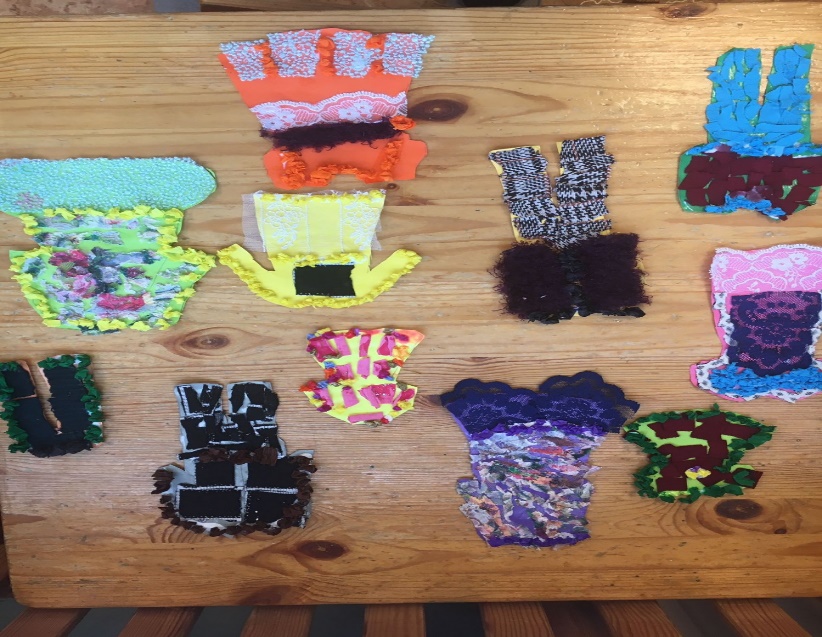 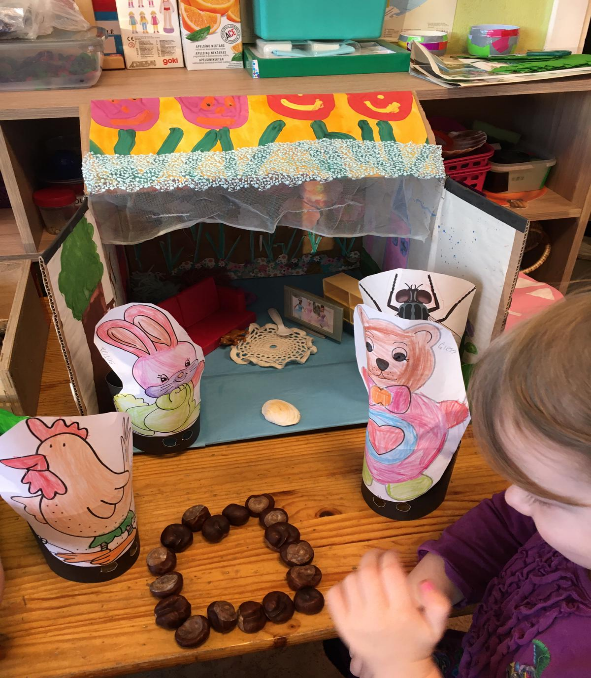 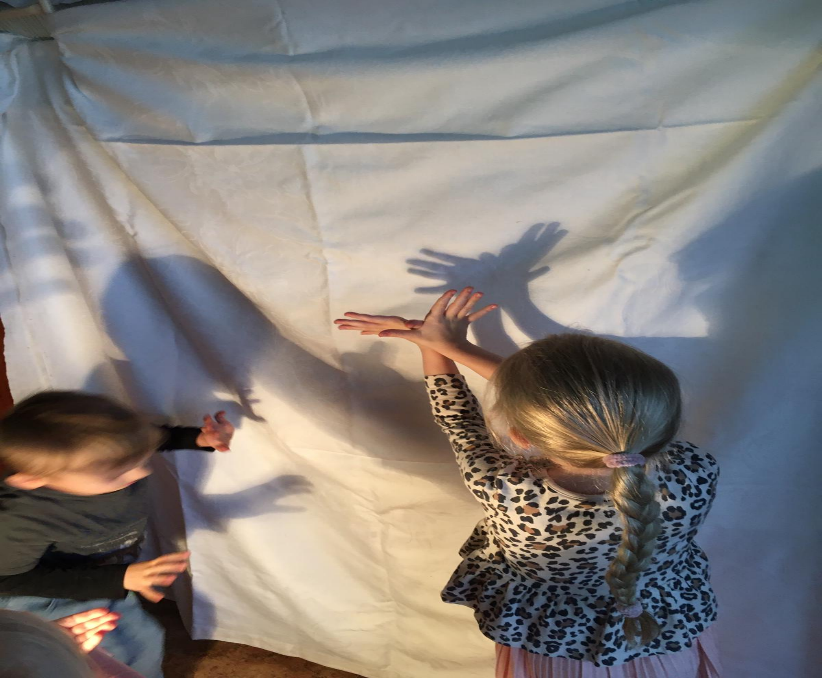 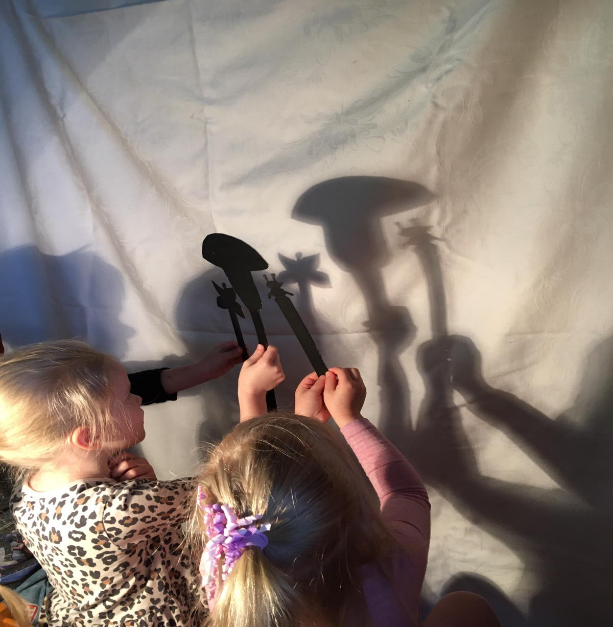 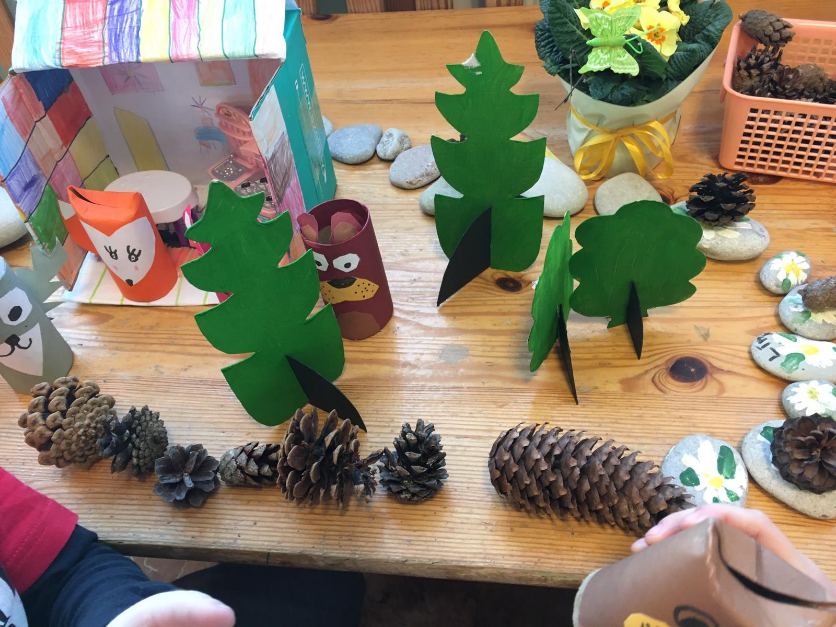 